Zadanie nr 1Zadanie nr 2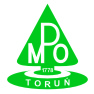 System Zarządzania JakościąPostępowanie o zamówienie publiczneOPIS PRZEDMIOTU ZAMÓWIENIAPostępowanie o zamówienie publiczneOPIS PRZEDMIOTU ZAMÓWIENIAZnak: DW/ZP-18/2019Załącznik nr 4a do SIWZZnak: DW/ZP-18/2019L.p.Przeznaczenie i typ workaCharakterystykaIlość do zamówienia [szt.]Pojemność [l]Grubość [mm]Rozmiar [cm]+/- 10mmszer./wys.UWAGI1.ODPADY SUCHE WOREK  LDPE Kolor: żółty1. Czarny nadruk zgodnie ze wzorem Zamawiającego2. Worki z zakładkami,3. Forma pakowania:sposób pakowania dowolny do 250 szt. na opakowanie zbiorcze4. Worki wyposażone w system zawiązywania            5. Maksymalnie trzydzieści dostaw w trakcie trwania umowy w terminie nie dłuższym niż 14 dni od daty zamówienia.6. Worki o wysokiej przezroczystości 
    (widoczna  zawartość worka)100 0001100,0470 x 1102.SZKŁO WOREK LDPEKolor: zielony1. Czarny nadruk zgodnie ze wzorem Zamawiającego2. Worki z zakładkami,3. Forma pakowania:sposób pakowania dowolny do 250 szt. na opakowanie zbiorcze4. Worki wyposażone w system zawiązywania          5. Maksymalnie trzydzieści dostaw w trakcie trwania umowy w terminie nie dłuższym niż 14 dni od daty zamówienia.6. Worki nieprzejrzyste400 000600,06 50 x 1053.METALE I TWORZYWA SZTUCZNE
WOREK LDPE Kolor: żółty1. Czarny nadruk zgodnie ze wzorem Zamawiającego2. Worki z zakładkami,3. Forma pakowania:sposób pakowania dowolny do 250 szt. na opakowanie zbiorcze4. Worki wyposażone w system zawiązywania5.Dostawa jednorazowa w terminie nie dłuższym niż 14 dni od daty zamówienia.6.Worki o wysokiej przezroczystości 
    (widoczna  zawartość worka)1 100 0001100,0470 x 1104.PAPIERWOREK LDPEKolor: niebieski1. Czarny nadruk zgodnie ze wzorem Zamawiającego2. Worki z zakładkami,3. Forma pakowania:sposób pakowania dowolny do 250 szt. na opakowanie zbiorcze4. Worki wyposażone w system zawiązywania5.Dostawa jednorazowa w terminie nie dłuższym niż 14 dni od daty zamówienia.6.Worki o wysokiej przezroczystości 
    (widoczna  zawartość worka)440 0001100,0470 x 1105.ODPADY NIEBEZPIECZNELEKIWOREK LDPE  Kolor: niebieski1. Czarny nadruk zgodnie ze wzorem Zamawiającego2. Worki z zakładkami,3. Forma pakowania: sposób pakowania dowolny do 250 szt. na opakowanie zbiorcze4. Dostawa jednorazowa w terminie nie dłuższym niż 14 dni od daty zamówienia.5.  Worki nieprzejrzyste4 0001100,0670 x 1106.ODPADY ZMIESZANE WOREK LDPE Kolor: czarny1. Biały nadruk zgodnie ze wzorem Zamawiającego2. Worki z zakładkami,3. Forma pakowania:sposób pakowania dowolny do 250 szt. na opakowanie zbiorcze4. Worki wyposażone w system zawiązywania5. Dostawa jednorazowa terminie nie dłuższym niż 14 dni od daty zamówienia.6.Worki nieprzejrzyste40 0001100,0670 x 1107.ODPADY ZMIESZANE ZESPÓŁ STAROMIEJSKIWOREK LDPE Kolor: czarny/szary1. Biały nadruk zgodnie ze wzorem Zamawiającego2. Worki z zakładkami,3. Forma pakowania:sposób pakowania dowolny do 1000 szt. na opakowanie zbiorcze4. Worki wyposażone w system zawiązywania5.  Maksymalnie cztery dostawy w trakcie trwania umowy w terminie nie dłuższym niż 14 dni od daty zamówienia.6. Worki nieprzezroczyste. 40 000300,0450 x 608.ODPADY ZMIESZANE ZESPÓŁ STAROMIEJSKI WOREK   LDPE Kolor: czarny/szary1. Biały nadruk zgodnie ze wzorem Zamawiającego2. Worki z zakładkami,3. Forma pakowania:sposób pakowania dowolny do 250 szt. na opakowanie zbiorcze4. Worki wyposażone w system zawiązywania5. Maksymalnie cztery dostawy w trakcie trwania umowy w terminie nie dłuższym niż 14 dni od daty zamówienia.6. Worki nieprzezroczyste.25 0001100,0670 x 1109.ODPADY ZIELONEWOREK   LDPE Kolor: brązowy1.Biały nadruk zgodnie ze wzorem Zamawiającego2. Worki z zakładkami,3. Forma pakowania:sposób pakowania dowolny do 250 szt. na opakowanie zbiorcze5. Dostawa jednorazowa w terminie nie dłuższym niż 14 dni od daty zamówienia.6. Worki nieprzezroczyste.100 0001100,0670 x 11010.ADMINISTRACJAWOREK LDPEKolor: Czarny1. Biały nadruk zgodnie ze wzorem Zamawiającego2. Worki z zakładkami,3. Forma pakowania:sposób pakowania dowolny do 250 szt. na opakowanie zbiorcze4. Dostawa jednorazowa w terminie nie dłuższym niż 14 dni od daty zamówienia.5. Worki nieprzezroczyste.2 500900,0370 x 9011.ADMINISTRACJA WOREK LDPE Kolor: Czarny1. Biały nadruk zgodnie ze wzorem Zamawiającego2. Worki z zakładkami,3. Forma pakowania:sposób pakowania dowolny do 1000 szt. na opakowanie zbiorcze4. Dostawa jednorazowa w terminie nie dłuższym niż 14 dni od daty zamówienia.5. Worki nieprzezroczyste.3 500300,0250 x 6012.KOSZE RETRO WOREK LDPE Kolor: Czarny1. Biały nadruk zgodnie ze wzorem Zamawiającego2. Worki z zakładkami,3. Forma pakowania:sposób pakowania dowolny do 1000 szt. na opakowanie zbiorcze4. Nie więcej niż trzy dostawy w trakcie trwania umowy w terminie nie dłuższym niż 14 dni od daty zamówienia.5. Worki nieprzezroczyste.65 000450,0350 x 8013.KOSZE BELWEDER + COROLLAWOREK LDPE Kolor: CZARNY1. Biały nadruk zgodnie ze wzorem Zamawiającego2. Worki z zakładkami,3. Forma pakowania:sposób pakowania dowolny do 250 szt. na opakowanie zbiorcze4. Nie więcej niż trzy dostawy w trakcie trwania umowy w terminie nie dłuższym niż 14 dni od daty zamówienia.5. Worki nieprzezroczyste.40 000110 0,0370 x 11014.ZMIOT            WOREK LDPE Kolor: Czarny1. Biały nadruk zgodnie ze wzorem Zamawiającego2. Worki z zakładkami,3. Forma pakowania:sposób pakowania dowolny do 250 szt. na opakowanie zbiorcze4. Nie więcej niż trzy dostawy w trakcie trwania umowy w terminie nie dłuższym niż 14 dni od daty zamówienia.5. Worki nieprzezroczyste.35 000900,0570 x 9015.USŁUGA ZLECONA WOREK LDPE Kolor: Czarny1. Biały nadruk zgodnie ze wzorem Zamawiającego2. Worki z zakładkami,3. Forma pakowania:sposób pakowania dowolny do 250 szt. na opakowanie zbiorcze4. Dostawa jednorazowa w terminie nie dłuższym niż 14 dni od daty zamówienia.5. Worki nieprzezroczyste.18 0001100,0570 x 11016.PADŁE ZWIERZĘTAWOREK  LDPE Kolor: Czarny1. Biały nadruk zgodnie ze wzorem Zamawiającego2. Worki z zakładkami,3. Forma pakowania:sposób pakowania dowolny do 100 szt. na opakowanie zbiorcze4. Dostawa jednorazowa w terminie nie dłuższym niż 14 dni od daty zamówienia.5. Worki nieprzezroczyste.500110 0,1070 x 15017.AKCJA ZIMA              
WOREK LDPE  a) Kolor: biały - sól b) Kolor: pomarańczowy - piasek1. Czarny nadruk zgodnie ze wzorem Zamawiającego2. Worki z zakładkami,3. Forma pakowania:sposób pakowania dowolny do 500 szt. na opakowanie zbiorcze4. Dostawa jednorazowa w terminie nie dłuższym niż 14 dni od daty zamówienia.5. Worki nieprzezroczyste.6. Wytrzymałość mechaniczna worka min.25 kg.2 000150,1050 x 9018.NISZCZARKA WOREK   LDPE Kolor: CZARNY1. Brak nadruku2. Worki z zakładkami,3. Forma pakowania:sposób pakowania dowolny do 200 szt. na opakowanie zbiorcze4. Dostawa jednorazowa w terminie nie dłuższym niż 14 dni od daty zamówienia.5. Worki nieprzezroczyste.1 000140 0,10150 x 10019.BARONWOREK LDPE Kolor: CZARNY1. Biały nadruk zgodnie ze wzorem Zamawiającego2. Worki z zakładkami,3. Forma pakowania:sposób pakowania dowolny do 250 szt. na opakowanie zbiorcze4. Nie więcej niż trzy dostawy w trakcie trwania umowy w terminie nie dłuższym niż 14 dni od daty zamówienia.5. Worki nieprzezroczyste.50 000140 0,0385 x 105System Zarządzania JakościąPostępowanie o zamówienie publiczneOPIS PRZEDMIOTU ZAMÓWIENIA Postępowanie o zamówienie publiczneOPIS PRZEDMIOTU ZAMÓWIENIA Znak: DW/ZP-18/2019Załącznik nr 4b do SIWZZnak: DW/ZP-18/20191.USŁUGA ZLECONAWOREKZ TWORZYWA SZTUCZNEGO(POLIPROPYLENOWE)Kolor: biały1.Zielony nadruk zgodnie ze wzorem Zamawiającego2. Forma pakowania:    - dowolne.3. Dostawa w miarę potrzeb zamawiającego, 
    w terminie nie dłuższym niż 14 dni od daty zamówienia.4. Worki nieprzezroczyste.5. Wytrzymałość mechaniczna worka – 50 kg.1 6001100,265x1102.WOREK BIG BAG Z TWORZYWA SZTUCZNEGO (POLIPROPYLENOWE)Kolor: biały1.Zielony nadruk zgodnie ze wzorem Zamawiającego2. Forma pakowania:    - dowolne.3. nie więcej niż cztery dostaw w trakcie trwania umowy w terminie nie dłuższym niż 14 dni od daty zamówienia.4. góra - otwarta5. dno - płaskie zamknięte6. uchwyty - 4 szt. przyszywane wzdłuż krawędzi7. współczynnik bezpieczeństwa 5:18. Worki nieprzezroczyste.tkanina - polipropylenowa niepowlekana z dodatkiem stabilizatora UV9. Pojemność worka – 1m310. Wytrzymałość mechaniczna worka – 1000 kg.4 30010000,4100x90x90